www.czechstepbystep.czKrátké české zprávy: Zákaz jednorázových plastových výrobků
Před poslechem:					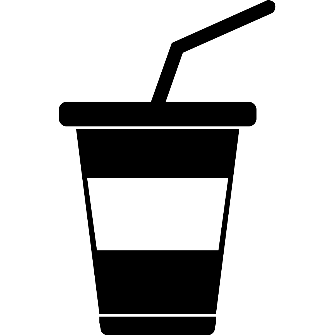 1. Povídejte si.                                                                                         
1. Snažíte se nějak chránit životní prostředí? Jak?                                                                     2. Používáte hodně jednorázových věcí z plastu? Co například?………………………………………………………................Při poslechu:2. Označte, co je / není pravda. 1. Prezident podepsal nový zákon.							ANO/NE2. Zákon omezuje používání všech plastových výrobků.					ANO/NE3. Od 1. prosince se nesmí vyrábět jednorázové plastové výrobky.			ANO/NE4. Zákaz se dotkne také výroby plastových židlí.						ANO/NE5. Plastová brčka se budou moct nadále používat.					ANO/NE6. Ekologické alternativy stojí víc než plast.						ANO/NE……………………………………………………………………………………..Po poslechu:3. Doplňte slova do textu. Jedno slovo nebudete potřebovat.  ▲ životní ▲ než ▲ na ▲ podepsal ▲ jejich ▲ pro ▲ výrobciZákaz jednorázových plastových výrobkůPrezident Miloš Zeman (1.) ________ minulý týden zákon o omezení dopadu některých plastových výrobků na (2.) _________ prostředí. Od 1. listopadu musí (3.) _________ přestat vyrábět jednorázové plastové obaly. Zákaz jednorázových plastů se bude týkat také kelímků (4.) __________ nápoje, plastových příborů, tácků, míchátek a brček. Ekologické alternativy těchto předmětů jsou ale dražší (5.) _________ plast a bohužel není úplně vyřešená (6.) _________ likvidace a recyklace.